InfoJobs, nuevo partner de The Network, la plataforma online que conecta portales de empleo líderes de todo el mundoInfoJobs y The Network se unen en exclusiva en España con el objetivo de ayudar a las empresas, tanto nacionales como extranjeras, a encontrar el mejor talento de una forma ágil y rápida The Network está presente en 138 países a través de 60 partners y, entre todos los portales de empleo que forman parte de su red, registra más de 200 millones de visitas únicas cada mes y suma más de 400 millones de CVsBarcelona, a 12 de noviembre de 2019 – InfoJobs, la plataforma líder de empleo en España, y The Network, una red internacional que conecta portales de empleo líderes de todo el mundo, han firmado un acuerdo en exclusiva en España para ayudar a las empresas de nuestro país a encontrar talento a nivel internacional y para que las empresas extranjeras puedan encontrar profesionales en el mercado español con el fin de ofrecerles oportunidades laborales. Esta alianza supone una gran oportunidad para las empresas españolas que, por ejemplo, deciden abrir mercado más allá de nuestras fronteras y necesitan contratar profesionales para cubrir las respectivas vacantes. Estas empresas podrán, a través de InfoJobs, publicar ofertas en los portales de empleo que forman parte de The Network – que son líderes en sus mercados - y encontrar así a los perfiles que necesitan. Por otro lado, este acuerdo con The Network también permitirá dar una mayor visibilidad del talento español en otros países, ya que las empresas extranjeras podrán ofrecerles, a través de ofertas publicadas en InfoJobs, un empleo que les permita seguir desarrollando su carrera profesional.    The Network está presente en 138 países a través de 60 partnersThe Network se define a sí misma como la red que ofrece soluciones de reclutamiento a nivel internacional. Desde su creación en el año 2002, esta plataforma online no ha parado de crecer y actualmente está presente en 138 países a través de sus 60 partners. Además, The Network - gracias a todas las plataformas de empleo que forman parte de esta red - registra más de 200 millones de visitas únicas al mes y suma más de 400 millones de CVs. Por su parte, Román Campa, Director General de InfoJobs, comenta que “InfoJobs apuesta por formar parte de The Network para mejorar la experiencia de millones de candidatos y miles de empresas que utilizan InfoJobs para encontrar oportunidades profesionales y el mejor talento. Gracias a The Network podremos ofrecer a nuestros candidatos ofertas de cada vez más empresas, y nuestros clientes podrán tener acceso a un mercado global de talento. Las plataformas de empleo que están en The Network son referentes en sus mercados e InfoJobs también lo es en España. Por este motivo, tiene todo el sentido que también formemos parte de The Network”.  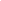 Sobre InfoJobsPlataforma líder en España para encontrar las mejores oportunidades profesionales y el mejor talento. Actualmente 7 de cada 10 ofertas publicadas en internet están en InfoJobs, ascendiendo el último año a más de 3.000.000 empleos. Cuenta cada mes con más de 43 millones de visitas (más del 85% proceden de dispositivos móviles), 350 millones de páginas vistas y cada día la visitan un promedio de 800.000 usuarios únicos. (Fuente datos: AT Internet - Promedio mensual 2018). InfoJobs pertenece a Adevinta, una empresa 100% especialista en marketplaces digitales, el único “pure player” del sector a nivel mundial con presencia en 16 países de Europa, América Latina y África del Norte.  Adevinta en España, antes Schibsted Spain, cuenta con una plantilla de más de 1.000 empleados, y opera a través de Fotocasa, habitaclia, Coches.net, Motos.net, Milanuncios y vibbo. Juntas sitúan a la compañía en el top 10 de empresas con mayor audiencia de internet en nuestro país.Contacto:InfoJobs: Sara Rius 	 		  	  Evercom: Ana Estevez / Irene Boned  prensa@infojobs.net				  infojobs@evercom.es  T. 608 69 87 54					  T. 93 415 37 05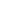 